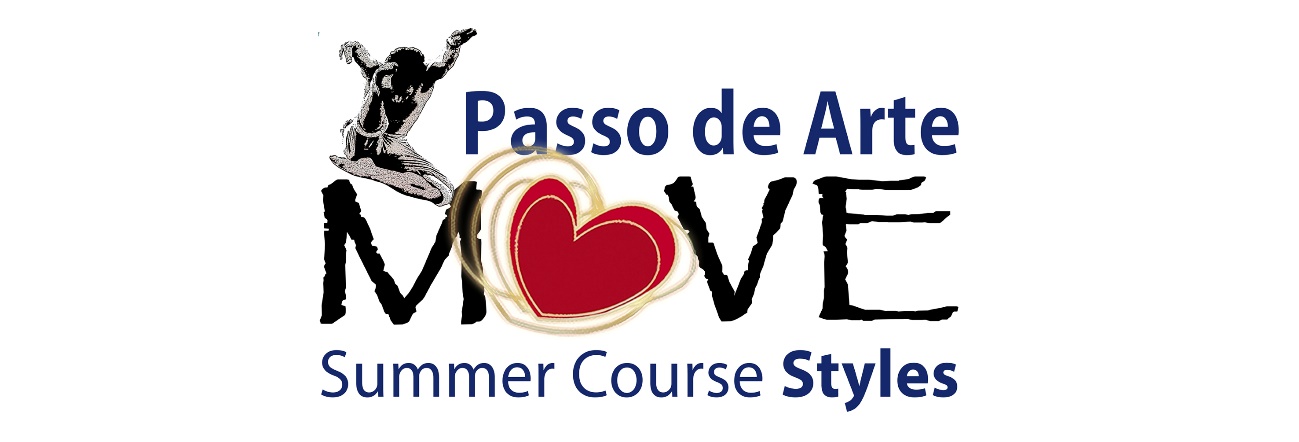 # re,pense, O QUE TE MOVE!Professores são a peça mais importante na formação de um indivíduo em qualquer aérea do conhecimento.“Não ensinamos matemática apenas para criar matemáticos e não ensinamos a escrita apenas para criar a próxima geração de romancistas, isso vale para as artes.”Por isso é importante o investimento na formação de jovens talentos com profissionais de sólidos conhecimentos.O Passo de Arte MOVE é hoje um dos melhores cursos de capacitação de estudantes e de atualização para professores na área da dança acadêmica da América Latina.O Passo de Arte MOVE STYLES oferece agora a experiencia adquirida no ensino do balé clássico e contemporâneo, para as áreas de Jazz Dance e Sapateado.Programas de aulas que se completam, não somente aulas avulsas, sem ligação uma com a outra. A ideia é oferecer dinâmicas e ritmos diferentes, para estimular o cérebro a pensar rápido e se adaptar a vários estilos. O Summer Styles oferece um programa que proporciona uma experiencia única ao estudante e ao professor ouvinte.Passo de Arte MOVE STYLES  2022 Direção Geral: William Romão CostaDireção Artística: Marisa PivettaClássico e Contemporâneo de 09 a 16 de janeiro de 2022 Centro Cultural Hermenegildo Pinto – Av. Eng. Fabio Roberto Barnabé, 5924 Jd. Morada do Sol (Piano) Curadoria: Beatriz de AlmeidaProfessores Convidados: Beatriz de Almeida, Cecilia Kerche, Daniela Severian e Carlos dos Santos Jr.Apresentação de Variações: dia 09/01/2022 - Piano Vagas Limitadas em 40 alunos por classe – Pre, Juvenil e Sênior  - 120 no total Valor do investimento: Estudante - R$ 940,00 a vista - até 09/11 ou 3x R$ 340,00. Professores ouvintes – R$ 550,00 a vista até 09/11 ou 3x R$ 200,00 Jazz Dance de 12 a 16 de janeiro de 2022Local: Centro de Convenções – Rua das Primaveras, 210 – Jardim Pompeia (Secretaria de cultura)Curadoria: Edy WilsonProfessores Convidados: Edy Wilson, Emaline Laia, Claudionor Alves, Rafael Luz e Val RuizApresentação de solos e duos de Jazz: dia 12 de janeiro – Piano Vagas limitadas a 45 alunos por turma - Valor do investimento: Juvenil e Adulto/Sênior 1 Combo – 4 aulas + apresentação:  R$ 280,00 à vista -até 09/11  ou 3xR$ 100,00 –2 Combos – 8 aulas +apresentação: R$ 520,00 a vista até 09/11 ou 3xR$200,00 3 Combro – 12 aulas+ apresentação:  R$ 660,00 a vista até 09/11 ou 3xR$ 265,00 4 Combo – 12 aulas apresentação:  R$ 800,00  + à vista até 09/11  ou 3xR$ 330,00 - Orientação para professores 4 aulas especificas + ouvinte das aulas:  R$ 480,00  a vista – até 09/11 ou 3x R$ 185,00 Tap de 13 a 16 de janeiro de janeiro de 2022Local: Centro de Cultura Wanderley Perez – Praça Padre Bento Pacheco, 802 – Centro Curadoria: Juliana Garcia Professores Convidados: Juliana Garcia, Victor Gil, Victoria Spadaccia e Bruna MiragaiaApresentação de solos e duos de sapateado:  dia 13 de janeiro - Piano Vagas limitadas em 40 alunos por turma Valor do Investimento: Juvenil e Adulto/ Sênior 1 Combo – 3 aulas – R$ 350,00 + apresentação e Coaching + bate papo a vista até 09/11 ou 3xR$130,00 2 Combo – 6 aulas – R$ 630,00 + apresentação e coaching + bate papo a vista até 09/11 ou 3xR$ 230,00 3 Combo – 9 aulas – R$ 850,00 + apresentação e coaching+ bate papo a vista até 09/11 ou 3xR$ 330,00 Orientação para professores: R$ 350,00 (ouvinte + bate papo) a vista até 09/11 ou 3xR$ 130,00 - Cursos para estudante: São divididos por idade, durante o curso, haverá avaliação de nível técnico e possíveis mudanças de turma para melhor aproveitamento das aulas.Curso para professores: Uma nova proposta com palestras e perguntas ,  onde também pode ser ouvinte de todas as aulas do seu gênero.CREDENCIAMENTO Será feito a partir do dia 09 de janeiro no centro Cultural Hermenegildo Pinto (PIANO)Av. Eng. Fabio Roberto Barnabé, 5924 – jardim Morada do Sol – Indaiatuba – São PauloAPRESENTAÇÕESVariações de repertorio – dia 09/01/2022 a partir das 16h00 (somente para inscritos nos cursos)Solos e duos de Jazz – dia 12/01/2022 a partir das 19h00 (somente para inscritos nos cursos)Solos e duos de Tap – dia 13/01/2022 a partir das 19h00 (somente para inscritos nos cursos)As apresentações serão feitas antes dos cursos e haverá comentários e análise dos professores.ALOJAMENTOS:Haverá alojamentos gratuitos aos participantes interessados, é necessário solicitar o mesmo pela ficha de inscrição.Ele terá um custo de R$ 50,00 (cinquenta reais) pelo período para pagamentos de segurança.Local do alojamento: Complexo Educacional Prof. Laura Fahl Correa.Rua Jose Francisco Ceccon, 236 – Parque das Nações – Indaiatuba/SP.CONDIÇÕES E FORMAS DE PAGAMENTO A VISTA ATÉ O DIA 09/11/2021 OUEM TRES VEZES NOS DIAS 09/11/2021, 09/12/2021 E 09/01/2022 AS INSCRIÇÕES SOMENTE SERÃO ACEITAS MEDIANTE COMPROVANTE DE PAGAMENTO.O PAGAMENTO DEVE SER FEITO ATRAVES DE PIX OU DEPOSITO BANCARIO PARA O INSTITUTO PASSO DE ARTE – IPAR BANCO BRADESCO AGÊNCIA 3444.4C/C. 5076-8CNPJ: 05.207.430/0001-00 (PIX)O COMPROVANTE DEVE SER ENVIADO POR E-MAIL OU WATT’S  PARA contato@passodearte.com.br  ou 11 98975-2018, SOMENTE ASSIM O NOME DO ISNCRITO SERA LANÇADO NA LISTA DE PRESENÇA.